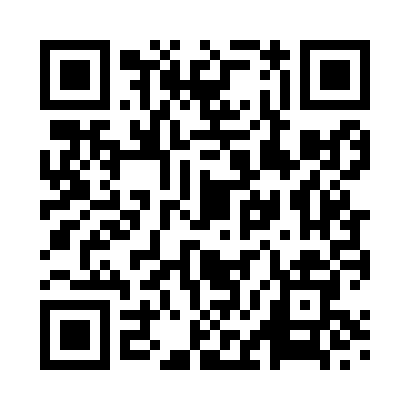 Prayer times for Sheffield, South Yorkshire, UKMon 1 Apr 2024 - Tue 30 Apr 2024High Latitude Method: Angle Based RulePrayer Calculation Method: Islamic Society of North AmericaAsar Calculation Method: HanafiPrayer times provided by https://www.salahtimes.comDateDayFajrSunriseDhuhrAsrMaghribIsha1Mon4:576:391:105:367:429:242Tue4:546:361:095:377:449:263Wed4:526:341:095:397:469:284Thu4:496:311:095:407:479:305Fri4:466:291:095:417:499:336Sat4:436:271:085:437:519:357Sun4:406:241:085:447:539:388Mon4:376:221:085:457:559:409Tue4:346:191:075:467:569:4210Wed4:316:171:075:487:589:4511Thu4:286:151:075:498:009:4712Fri4:256:121:075:508:029:5013Sat4:226:101:065:518:049:5214Sun4:196:081:065:538:069:5515Mon4:166:061:065:548:079:5816Tue4:136:031:065:558:0910:0017Wed4:106:011:055:568:1110:0318Thu4:075:591:055:588:1310:0619Fri4:035:561:055:598:1510:0820Sat4:005:541:056:008:1610:1121Sun3:575:521:056:018:1810:1422Mon3:545:501:046:028:2010:1723Tue3:515:481:046:038:2210:1924Wed3:485:451:046:058:2410:2225Thu3:445:431:046:068:2510:2526Fri3:415:411:046:078:2710:2827Sat3:385:391:046:088:2910:3128Sun3:355:371:036:098:3110:3429Mon3:315:351:036:108:3310:3730Tue3:285:331:036:118:3410:40